Учащемуся 10 -11 классов школ, выпускнику колледжа 2021 г.Приглашаем Вас 23 января 2021 года с 13. 00  на День открытых дверей в онлайн-формате в Алтайский государственный технический университет им.И.И. Ползунова. Во время встречи проректор, представители приемной комиссии, деканы факультетов и директора институтов АлтГТУ ответят на вопросы абитуриентов и их родителей, расскажут все о правилах приема, направлениях подготовки, проведут онлайн-экскурсии на факультеты и институты.ПрограммаДня открытых дверей АлтГТУдля учащихся школ, организаций среднего профессионального образования Алтайского края и других регионовВремя проведения: 23 января 2021 г.										         13. 00 – 14.00Уважаемые абитуриенты, предлагаем вам также познакомиться с правилами приема на 2021 год.Смотрите плейлист Дней открытых дверей.Профориентационный стенд.
https://www.altstu.ru/profst/Центр профориентации 8 (3852) 29−07−05Приемная комиссия 8 (3852) 29−07−29.Эфиры прошедших Дней открытых дверей можно будет посмотреть на https://www.altstu.ru/structure/unit/oso/news/19267/Внимание! План внебюджетного приёма при необходимости будет превышен до зачисления всех, имеющих на то основание.1 * – на данные направления подготовки (специальности) требуется предоставление сведений о прохождении обязательных предварительных медицинских осмотров (справка формы 086/у)2 Из столбца 2 заявляется один предмет по усмотрению поступающего3 Р – русский язык, М – математика (профильный уровень), Ф – физика, Б – биология, Х – химия, О – обществознание, И – информатика, Ист – история, Я – иностранный язык, Г – география, Тв – творческие экзамены: композиция (К), рисунок и черчение (РиЧ); при ранжировании конкурсных списков приоритетность К выше приоритетности РиЧ4 О – очная форма, О-З – очно-заочная (вечерняя), З – заочная; очно-заочная и заочная формы обучения по всем направлениям подготовки, для которых они предусмотрены, реализуются в Заочном институте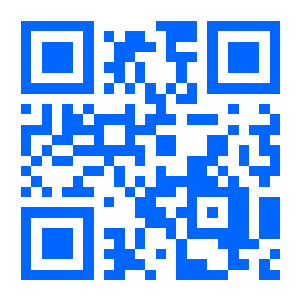 5 Данные приведены для заочной формы обучения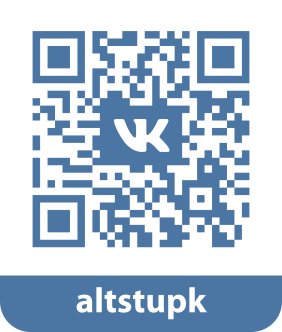 Таблица №2ИНФОРМАЦИЯ О СПЕЦИАЛЬНОСТЯХ СПО1 О – очная форма обучения, З – заочная форма№СодержаниеВремяОтветственный1Обращение проректора по УР13.00 – 13.05СучковаЛариса Иннокентьевна2Выступление ответственного секретаря ПК13.05 – 13.20ЧерданцевПавел Олегович, к.т.н. доцент, ответственный секретарь приемной комиссии3Выступление начальника военного учебного центра13.20 – 13.25РубанВиктор Иванович, полковник, начальник военного учебного центра4Выступление представителя управления по непрерывному образованию13.25 – 13.35АндриенкоСветлана Григорьевна, зам. директора университетского технологического колледжа, заслуженный экономист РФ5Выступление декана ФДП13.35 – 13.40БелоусовНиколай Александрович, к. ф. н. доцент, декан ФДП6Ответы на вопросы13.40 – 13.50СучковаЛариса Иннокентьевна ЧерданцевПавел ОлеговичНаправление подготовки (специальность)1Квалифи-кацияКвалифи-кацияВступительныеиспытания2, 3Вступительныеиспытания2, 3Вступительныеиспытания2, 3Вступительныеиспытания2, 3Вступительныеиспытания2, 3Вступительныеиспытания2, 3Форма
обучения3Срок
обучения
по очной форме,
летКоличествобюджетных местпо очной формев 2021 г.Результаты зачисления на очную форму:Результаты зачисления на очную форму:Внебюджетный приём
по очной форме:Внебюджетный приём
по очной форме:Направление подготовки (специальность)1Квалифи-кацияКвалифи-кацияприоритетностьприоритетностьприоритетностьприоритетностьприоритетностьприоритетностьФорма
обучения3Срок
обучения
по очной форме,
летКоличествобюджетных местпо очной формев 2021 г.проходной балл в 2019 г.проходной балл в 2020 г.план
приёма
 в 2021 г.стоимость
обучения
 в 2020 г.,
руб. в годНаправление подготовки (специальность)1Квалифи-кацияКвалифи-кация112233Форма
обучения3Срок
обучения
по очной форме,
летКоличествобюджетных местпо очной формев 2021 г.проходной балл в 2019 г.проходной балл в 2020 г.план
приёма
 в 2021 г.стоимость
обучения
 в 2020 г.,
руб. в годИнститут архитектуры и дизайна (ИнАрхДиз)Институт архитектуры и дизайна (ИнАрхДиз)Институт архитектуры и дизайна (ИнАрхДиз)Институт архитектуры и дизайна (ИнАрхДиз)Институт архитектуры и дизайна (ИнАрхДиз)Институт архитектуры и дизайна (ИнАрхДиз)Институт архитектуры и дизайна (ИнАрхДиз)Институт архитектуры и дизайна (ИнАрхДиз)Институт архитектуры и дизайна (ИнАрхДиз)Институт архитектуры и дизайна (ИнАрхДиз)Институт архитектуры и дизайна (ИнАрхДиз)Институт архитектуры и дизайна (ИнАрхДиз)Институт архитектуры и дизайна (ИнАрхДиз)Институт архитектуры и дизайна (ИнАрхДиз)Институт архитектуры и дизайна (ИнАрхДиз)Институт архитектуры и дизайна (ИнАрхДиз)АрхитектураБакалаврБакалаврММТвТвРРО51528627410109 500Дизайн архитектурной средыБакалаврБакалаврММТвТвРРО5202912875109 500ДизайнБакалаврБакалаврООТвТвРРО, О-З4✗31036110182 500Институт биотехнологии, пищевой и химической инженерии (ИнБиоХим)Институт биотехнологии, пищевой и химической инженерии (ИнБиоХим)Институт биотехнологии, пищевой и химической инженерии (ИнБиоХим)Институт биотехнологии, пищевой и химической инженерии (ИнБиоХим)Институт биотехнологии, пищевой и химической инженерии (ИнБиоХим)Институт биотехнологии, пищевой и химической инженерии (ИнБиоХим)Институт биотехнологии, пищевой и химической инженерии (ИнБиоХим)Институт биотехнологии, пищевой и химической инженерии (ИнБиоХим)Институт биотехнологии, пищевой и химической инженерии (ИнБиоХим)Институт биотехнологии, пищевой и химической инженерии (ИнБиоХим)Институт биотехнологии, пищевой и химической инженерии (ИнБиоХим)Институт биотехнологии, пищевой и химической инженерии (ИнБиоХим)Институт биотехнологии, пищевой и химической инженерии (ИнБиоХим)Институт биотехнологии, пищевой и химической инженерии (ИнБиоХим)Институт биотехнологии, пищевой и химической инженерии (ИнБиоХим)Институт биотехнологии, пищевой и химической инженерии (ИнБиоХим)Конструирование изделий легкой промышленностиБакалаврБакалаврММТвТвРРО4191841682109 500Технологические машины и оборудованиеБакалаврБакалаврММФ,И,ХФ,И,ХРРО, З4181531192109 500Технология продукции и организация общественного питания*БакалаврБакалаврММФХБФХБРРО, З4281641192109 500Техносферная безопасностьБакалаврБакалаврММФХБФХБРРЗ4 г. 11 мес.✗––1039 000Продукты питания из растительного сырья*БакалаврБакалаврММФХБФХБРРО, З456–1192109 500Продукты питания животного происхождения*БакалаврБакалаврММФХБФХБРРО4281621192109 500Энерго- и ресурсосберегающие процессы в химической технологии, нефтехимии и биотехнологииБакалаврБакалаврММФХБФХБРРО4281681292109 500Химическая технологияБакалаврБакалаврММФХБФХБРРО4531811192109 500Институт экономики и управления (ИЭиУ)Институт экономики и управления (ИЭиУ)Институт экономики и управления (ИЭиУ)Институт экономики и управления (ИЭиУ)Институт экономики и управления (ИЭиУ)Институт экономики и управления (ИЭиУ)Институт экономики и управления (ИЭиУ)Институт экономики и управления (ИЭиУ)Институт экономики и управления (ИЭиУ)Институт экономики и управления (ИЭиУ)Институт экономики и управления (ИЭиУ)Институт экономики и управления (ИЭиУ)Институт экономики и управления (ИЭиУ)Институт экономики и управления (ИЭиУ)Институт экономики и управления (ИЭиУ)Институт экономики и управления (ИЭиУ)Экономическая безопасностьЭкономистЭкономистММОИИстЯГОИИстЯГРРО5✗––4093 500ЭкономикаБакалаврБакалаврММОИИстЯГОИИстЯГРРО, О-З, З4✗––3093 500МенеджментБакалаврБакалаврММОИИстЯГОИИстЯГРРО, О-З, З4✗––3093 500Государственное и муниципальное управлениеБакалаврБакалаврММОИИстЯГОИИстЯГРРО, З4✗––2593 500Строительно-технологический факультет (СТФ)Строительно-технологический факультет (СТФ)Строительно-технологический факультет (СТФ)Строительно-технологический факультет (СТФ)Строительно-технологический факультет (СТФ)Строительно-технологический факультет (СТФ)Строительно-технологический факультет (СТФ)Строительно-технологический факультет (СТФ)Строительно-технологический факультет (СТФ)Строительно-технологический факультет (СТФ)Строительно-технологический факультет (СТФ)Строительно-технологический факультет (СТФ)Строительно-технологический факультет (СТФ)Строительно-технологический факультет (СТФ)Строительно-технологический факультет (СТФ)Строительно-технологический факультет (СТФ)СтроительствоБакалаврБакалаврММФИФИРРО, З412217513210109 500Строительство уникальных зданий и сооруженийИнженер-строительИнженер-строительММФИФИРРО6192131422109 500Факультет информационных технологий (ФИТ)Факультет информационных технологий (ФИТ)Факультет информационных технологий (ФИТ)Факультет информационных технологий (ФИТ)Факультет информационных технологий (ФИТ)Факультет информационных технологий (ФИТ)Факультет информационных технологий (ФИТ)Факультет информационных технологий (ФИТ)Факультет информационных технологий (ФИТ)Факультет информационных технологий (ФИТ)Факультет информационных технологий (ФИТ)Факультет информационных технологий (ФИТ)Факультет информационных технологий (ФИТ)Факультет информационных технологий (ФИТ)Факультет информационных технологий (ФИТ)Факультет информационных технологий (ФИТ)Информатика и вычислительная техникаБакалаврБакалаврБакалаврММФИФИРО, З4501881835109 500Прикладная информатикаБакалаврБакалаврБакалаврММФИФИРО, О-З, З4501801815109 500Информационная безопасностьБакалаврБакалаврБакалаврММФИФИРО4631791925109 500ПриборостроениеБакалаврБакалаврБакалаврММФИФИРО, З4551691592109 500Программная инженерияБакалаврБакалаврБакалаврММФИФИРО4752082225109 500Бизнес-информатикаБакалаврБакалаврБакалаврММО,ИО,ИРО, О-З, З4✗––3093 500Факультет специальных технологий (ФСТ)Факультет специальных технологий (ФСТ)Факультет специальных технологий (ФСТ)Факультет специальных технологий (ФСТ)Факультет специальных технологий (ФСТ)Факультет специальных технологий (ФСТ)Факультет специальных технологий (ФСТ)Факультет специальных технологий (ФСТ)Факультет специальных технологий (ФСТ)Факультет специальных технологий (ФСТ)Факультет специальных технологий (ФСТ)Факультет специальных технологий (ФСТ)Факультет специальных технологий (ФСТ)Факультет специальных технологий (ФСТ)Факультет специальных технологий (ФСТ)Факультет специальных технологий (ФСТ)МашиностроениеБакалаврММММФИХФИХРО4361661342109 500Конструкторско-технологическое обеспечение машиностроительных производствБакалаврММММФИХФИХРО, З4441591292109 500Материаловедение и технологии  материаловБакалаврММММФИХФИХРО4251571192109 500ИнноватикаБакалаврММММФ,Х,ЯФ,Х,ЯРО4291741632109 500Факультет энергомашиностроения и автомобильного транспорта (ФЭАТ)Факультет энергомашиностроения и автомобильного транспорта (ФЭАТ)Факультет энергомашиностроения и автомобильного транспорта (ФЭАТ)Факультет энергомашиностроения и автомобильного транспорта (ФЭАТ)Факультет энергомашиностроения и автомобильного транспорта (ФЭАТ)Факультет энергомашиностроения и автомобильного транспорта (ФЭАТ)Факультет энергомашиностроения и автомобильного транспорта (ФЭАТ)Факультет энергомашиностроения и автомобильного транспорта (ФЭАТ)Факультет энергомашиностроения и автомобильного транспорта (ФЭАТ)Факультет энергомашиностроения и автомобильного транспорта (ФЭАТ)Факультет энергомашиностроения и автомобильного транспорта (ФЭАТ)Факультет энергомашиностроения и автомобильного транспорта (ФЭАТ)Факультет энергомашиностроения и автомобильного транспорта (ФЭАТ)Факультет энергомашиностроения и автомобильного транспорта (ФЭАТ)Факультет энергомашиностроения и автомобильного транспорта (ФЭАТ)Факультет энергомашиностроения и автомобильного транспорта (ФЭАТ)Энергетическое машиностроениеБакалаврММММФ,И,ХФ,И,ХРО4431651202109 500Технология транспортных процессов*БакалаврММММФИФИРО, З4171671202109 500Эксплуатация транспортно-технологических машин и комплексов*БакалаврММММФИФИРО, З4171591712109 500Наземные транспортно-технологические средства*ИнженерММММФИФИРО5571591192109 500Энергетический факультет (ЭФ)Энергетический факультет (ЭФ)Энергетический факультет (ЭФ)Энергетический факультет (ЭФ)Энергетический факультет (ЭФ)Энергетический факультет (ЭФ)Энергетический факультет (ЭФ)Энергетический факультет (ЭФ)Энергетический факультет (ЭФ)Энергетический факультет (ЭФ)Энергетический факультет (ЭФ)Энергетический факультет (ЭФ)Энергетический факультет (ЭФ)Энергетический факультет (ЭФ)Энергетический факультет (ЭФ)Энергетический факультет (ЭФ)Электроэнергетика и электротехника*БакалаврММММФ, ИФ, ИРО, З49417615210109 500СпециальностьКвалификацияФорма
обучения1Срок 
бученияКоличество
бюджетных
мест
в 2020 г.Результаты зачисления на очную форму в 2020 г. Средний баллСтоимость обучения в 2020 г.,
руб. в годПраво и организация социального обеспеченияЮристО1г.10мес.✗–50 000Право и организация социального обеспеченияЮристЗ2г.10мес.✗–17 500Экономика и бухгалтерский учёт
(по отраслям)БухгалтерО1г.10мес.✗–50 000Экономика и бухгалтерский учёт
(по отраслям)БухгалтерЗ2г.10мес.✗–17 500Техническая эксплуатация подъёмно-транспортных, строительных, дорожных машин и оборудования
(по отраслям)ТехникО2г.10мес.253,736854 500Техническая эксплуатация подъёмно-транспортных, строительных, дорожных машин и оборудования
(по отраслям)ТехникЗ3г.10мес.153,533319 500Строительство и эксплуатация автомобильных дорог и аэродромовТехникО2г.10мес.254,254 500Строительство и эксплуатация автомобильных дорог и аэродромовТехникЗ3г.10мес.✗–19 500Технология металлообрабатывающего производстваТехник-технологО3г. 10мес.253,823554 500Технология производства изделий из полимерных композитовТехник-технологО2г. 10мес.203,571454 500Техническое обслуживание и ремонт двигателей, систем и агрегатов автомобилейСпециалистО2г. 10мес.253,812554 500